ГИМНАСТИКА ДЛЯ ГЛАЗ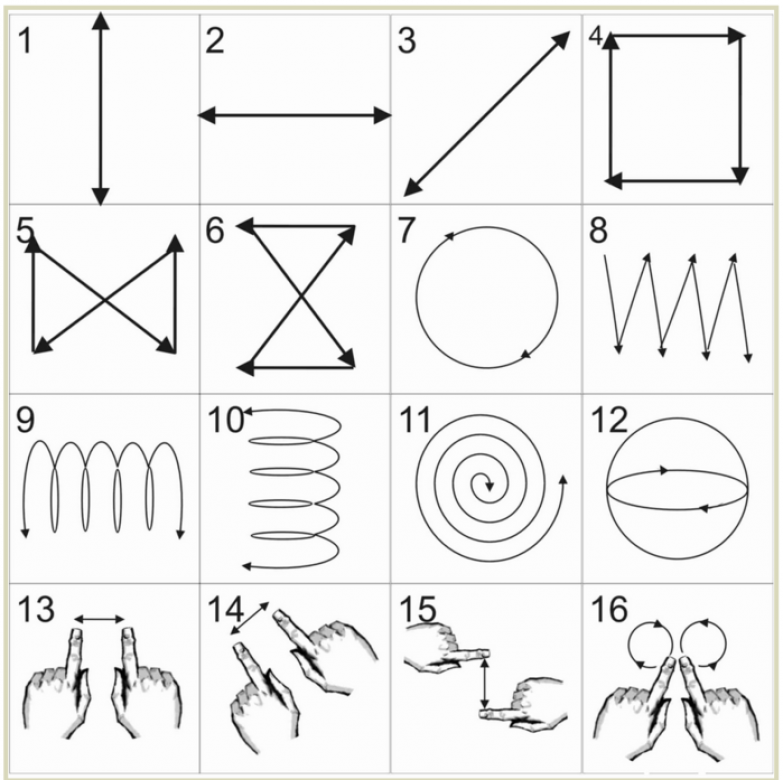 Рекомендации выполнения упражнений.Упражнения    № 1-7   количество выполнения -10 раз.Упражнения № 8-11 количество выполнения -8 раз.Упражнение № 12 выполняются по 8 кругов в разном направлении.Упражнения № 13-16 выполняются в медленном темпе, следим взглядом за пальцами по мере видимости. Количество     выполнения – 3-5 раз.